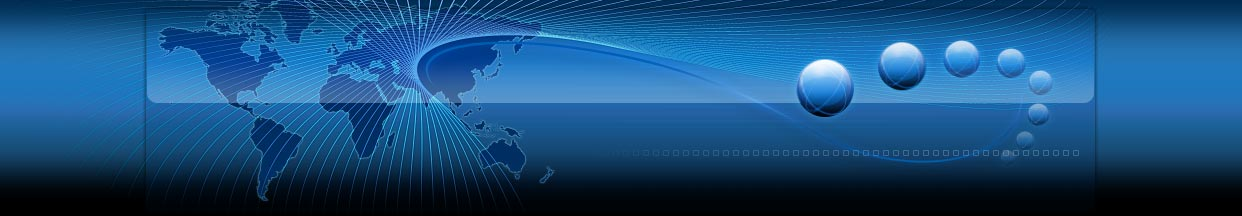 Nom: Coulibaly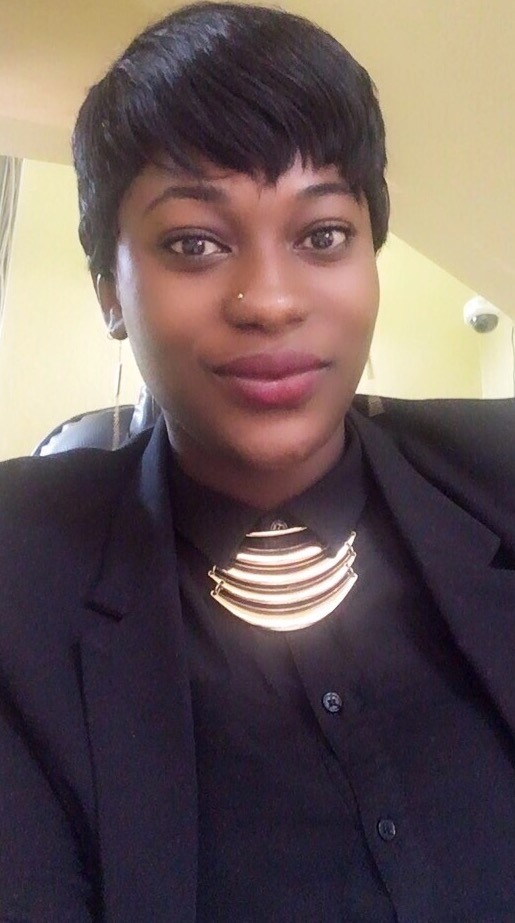 Prénom: FatoumataDate et lieu de naissance : 09-07-1992 (Marcory-RCI)Fonction : ManagementAdresse : Hamdallaye ACI                                                                                                                          Situation Matrimoniale : célibataireTel : +223 61404749E. Mail : timfa1992@yahoo.frD’Octobre 2017 à nos jours : Caissière à MalivisionD’Octobre 2016 à Septembre 2017 : réceptionniste à MalivisionAccueillir et renseigner les clients Enregistrer et orienter les clientsStandard téléphonique Réalisation des copiesPrise de note manuelle et par ordinateur  Réception et distribution du courrier électronique.De Mai à Septembre 2016 : Stagiaire à MalivisionAssistante commercial au service commercial                                                            Tache : Prise en charge des clients                                                         Présentation des offres commerciales pour les clients                                                          Présentation des produits et activités de la société à la clientèle.                                                         Effectuer des contrats pour les clients                                                         Echange des produits en panne                                                         Suivie des clients et tenue de leur dossierAssistante réceptionniste au service Accueil et réception                                                          Tache : accueillir et orienter les clients. De mars à juillet 2015 : Stagiaire chez Odessa Levure Section gestion du personnel et gestion de la motivation.	Informatique : Word – Excel – Outlook    Permis conduire véhicule.Loisirs: Lecture, Voyage, Recherche.LanguesParléesEcritesFrançais BienBienAnglaisPassable PassableRusseBienBienBambaraBienBien